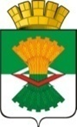 АДМИНИСТРАЦИЯМАХНЁВСКОГО МУНИЦИПАЛЬНОГО ОБРАЗОВАНИЯПОСТАНОВЛЕНИЕ09 декабря 2020 года                                                                                        № 794                                                          п.г.т. МахнёвоО внесении изменений  в постановление Администрации Махнёвского  муниципального образования от 27 октября 2020 года № 707                               «Об утверждении  ежегодного плана проведения плановых проверок юридических лиц и индивидуальных предпринимателей Администрации Махнёвского муниципального образования на 2021 год»Руководствуясь Постановлением Правительства Российской Федерации от 30 ноября 2020 года № 1969 «Об особенностях формирования ежегодных планов проведения плановых проверок юридических лиц и индивидуальных предпринимателей на 2021 год, проведения проверок 2021 году и внесения изменений в пункт 7 Правил подготовки органами государственного контроля ежегодных планов проведения плановых проверок юридических лиц и индивидуальных предпринимателей», в соответствии с пунктом 7 правил подготовки органами государственного контроля (надзора) и органами муниципального контроля ежегодных планов проведения плановых проверок юридических лиц и индивидуальных предпринимателей», утвержденных постановлением  Правительства Российской Федерации  от 30 июня 2010 г.              № 489 руководствуясь  Федеральным законом от  6 октября 2003 года                        № 131-ФЗ «Об общих принципах организации местного самоуправления в Российской Федерации», в целях реализации Федерального закона                             от 26 декабря 2008 года № 294-ФЗ «О защите прав юридических лиц и индивидуальных предпринимателей при осуществлении государственного контроля (надзора) и муниципального контроля», осуществления муниципального контроля на территории Махнёвского муниципального образования, Уставом Махнёвского муниципального образования,ПОСТАНОВЛЯЮ:Внести в постановление Администрации Махнёвского муниципального образования от  27 октября 2020  года №707                                 «Об утверждении ежегодного плана проведения плановых проверок юридических лиц и индивидуальных предпринимателей Администрации  Махнёвского муниципального образования на 2021 год» следующие изменения:1.1. исключить из ежегодного плана проведения плановых проверок юридических лиц и индивидуальных предпринимателей Администрации Махнёвского муниципального образования на 2021 год плановую проверку  юридического лица Общество с ограниченной ответственностью «Стройлес» (ИНН 6677001666, ОГРН 1126677001087), в связи с принятием органом государственного контроля (надзора) в 2020-2021 годах решения об исключении плановой проверки из ежегодного плана на основании мотивированного представления высшего должностного лица субъекта Российской Федерации.1.2. исключить из ежегодного плана проведения плановых проверок юридических лиц и индивидуальных предпринимателей Администрации Махнёвского муниципального образования на 2021 год плановую проверку  юридического лица Махнёвский потребительский кооператив                             (ИНН 6677010798,ОГРН 1176658066056), в связи с принятием органом государственного контроля (надзора) в 2020-2021 годах решения об исключении плановой проверки из ежегодного плана на основании мотивированного представления высшего должностного лица субъекта Российской Федерации.2. Отделу по организации деятельности Администрации Махнёвского муниципального образования и работе с муниципальным архивом разместить в сети Интернет на сайте Махнёвского муниципального образования сведения о внесенных в ежегодный план проведения плановых проверок юридических лиц и индивидуальных предпринимателей Администрации Махнёвского муниципального образования на 2021 год изменениях в течение 5 рабочих дней со дня внесения изменений. 3. Отделу по управлению имуществом и земельными ресурсами Администрации Махневского муниципального образования направить сведения о внесенных в ежегодный план проведения плановых проверок юридических лиц и индивидуальных предпринимателей Администрации Махнёвского муниципального образования на 2021 год изменениях  в течение 3 рабочих дней со дня внесения изменений в Алапаевскую городскую прокуратуру.      		4. Контроль за исполнением настоящего постановления оставляю за собой.Глава Махнёвского муниципального образования                                                             А.С. Корелин                           